Publicado en España el 22/02/2024 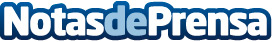 Top 50: las mejores agencias SEO de España 2024Latevaweb, Dobuss y Neoattack vuelven a encabezar la lista según el estudio de Escuela Europea de Empresa, basado en los datos de SEMrushDatos de contacto:Escuela Europea de EmpresaEscuela Europea de Empresa654 63 81 93Nota de prensa publicada en: https://www.notasdeprensa.es/top-50-las-mejores-agencias-seo-de-espana-2024 Categorias: Nacional Marketing Software Digital http://www.notasdeprensa.es